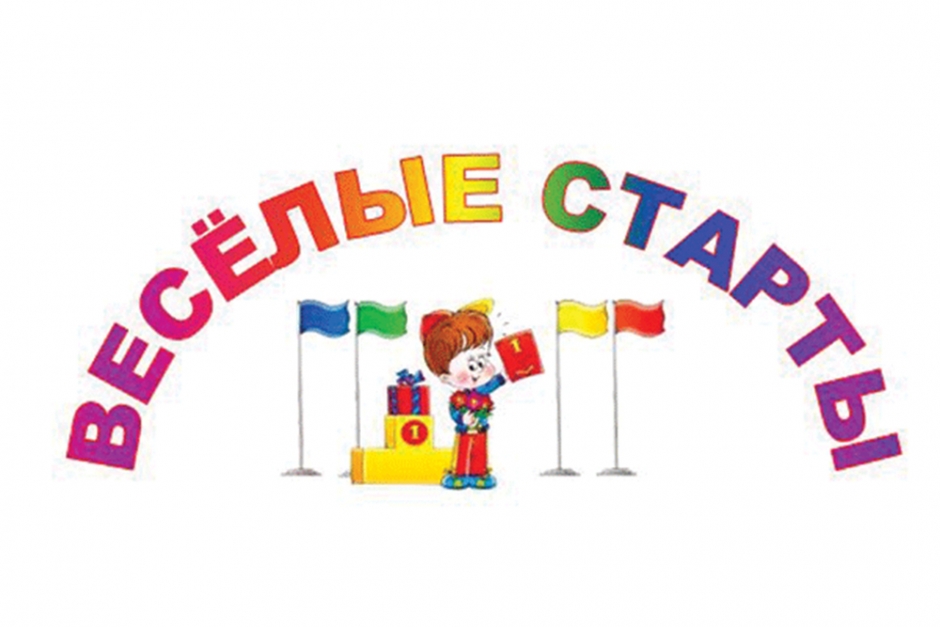 Праздник радости и задора.  Великая ценность каждого человека – здоровье.    Вырастить ребенка сильным, крепким, здоровым – это желание родителей и одна из ведущих задач, стоящих перед образовательным учреждением. Лучшая пропаганда здорового образа жизни – это занятия физкультурой и спортом. Если умственный труд чередовать с физическим, то значительных успехов можно до-стичь и в учебе, и в спорте. Физкультура, представляющая главный источник силы и здоровья, развивает смелость, решительность, прививает чувство коллек-тивизма, дисциплины, а главное - волю к достижению цели.   Пожалуй, ничто так не сближает педагогов и детей, как совместные праздники и развлечения. Именно поэтому в нашей школе стало традицией проведение совместных с педагогами, со сверстниками спортивных праздников.26 января 2018 года прошло очередное такое мероприятие -  школьный спортивный праздник «Веселые старты»,  инициатором проведения  которого выступила учительница физкультуры Нуцачалиева А.М.   Цель данного мероприятия:1.Пропаганда  физической  культуры  и  спорта,  как  средство  укрепления здоровья школьников.2.Вовлечение обучающихся к занятиям физической культурой и спортом с целью укрепления здоровья.4.Формирование здорового образа жизни.5.Воспитание  чувств  коллективизма,  товарищества,  взаимовыручки, творческого мышления.6.Воспитание «здорового чувства соперничества»   Перед началом спортивного мероприятия все команды вышли на построение. Открыла мероприятие  заместитель директора  школы Абдулазизова Т.А, которая выступила с приветственным словом. Учитель физкультуры Нуцачалиева А.М  дала напутственное слово и познакомила с этапами спортивного мероприятия.   Программа «Веселых стартов» была довольно насыщенной.  Потому вначале все участники под  руководством Аминат Магомедовны провели  разминку на все группы мышц. Затем начались и сами соревнования.От начального звена на старт вышли  команды 4-х классов - «Молния» и «Ну-погоди!»    Все этапы этого увлекательного соревнования проходили в напряженной борьбе. Болельщики и зрители следили за ходом событий и очень переживали.Спортивный задор и желание добиться победы для своей команды захватывали членов команды  настолько, что они не замечали происходящего вокруг. Все старались изо всех сил прийти к финишу первыми. На спортивной площадке царили смех, шум и веселье. Все были счастливы! А счастливые от восторга глаза – лучшая награда всем организаторам праздника…Атмосфера спортивного праздника была и радостная, и в тоже время напряженная – ведь соревновались три сильных соперника, а победить должен быть сильнейший…Несомненно, в этот день ребята получили заряд бодрости и  хорошее настроение. Соревнования стали настоящим праздником спорта, здоровья и молодости! Участвуя в «Веселых стартах», дети смогли почувствовать себя большой спортивной единой семьей! Праздник получился захватывающим и забавным, оставил массу положительных эмоций и впечатлений.А самое важное то, что ребята поняли: чтобы завоевать победу – мало быть просто физически сильным. Необходимо при этом обладать достаточной целеустремленностью, силой воли, быть организованным и собранным, ловким и находчивым.Жюри подвело итоги соревнований и оказалось, что  с большим отрывом побе-дила команда  «Ну, погоди!» 4 Б класса (классный руководитель Аджигитова С.А.)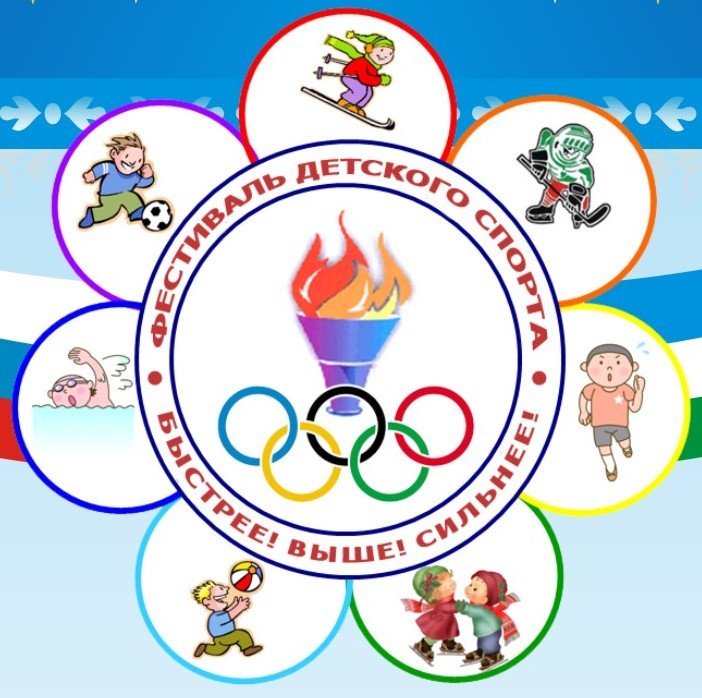 